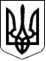 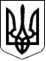 МІНІСТЕРСТВО ВНУТРІШНІХ СПРАВ УКРАЇНИ 
НАКАЗ 
__________                                              Київ                                         № _______ 
Про затвердження Змін до Порядку видачі та оформлення свідоцтв про допущення транспортних засобів до перевезення визначених небезпечних вантажівВідповідно до статей 16, 19 Закону України «Про перевезення небезпечних вантажів», Закону України «Про приєднання України до Європейської угоди про міжнародне дорожнє перевезення небезпечних вантажів (ДОПНВ)», статті 521 Закону України «Про дорожній рух», з метою врегулювання процедури надання адміністративних послуг у сфері дорожнього перевезення небезпечних вантажівНАКАЗУЮ:1. Затвердити Зміни до Порядку видачі та оформлення свідоцтв про допущення транспортних засобів до перевезення визначених небезпечних вантажів, затвердженого наказом Міністерства внутрішніх справ України
від 04 серпня 2018 року № 656, зареєстрованого в Міністерстві юстиції України 11 вересня 2018 року за № 1042/32494, що додаються.2. Головному сервісному центру МВС (Рудик М.) забезпечити подання цього наказу на державну реєстрацію до Міністерства юстиції України в установленому порядку.3. Цей наказ набирає чинності з дня його офіційного опублікування.4. Контроль за виконанням цього наказу покласти на заступника Міністра внутрішніх справ України Б. Драп’ятого.Міністр					                    Ігор КЛИМЕНКО